就学支援シートは、お子さんの就学にあたり、保育園・幼稚園・療育機関等での生活の様子や保護者の方が大切にしてきたことを学校につなぐために活用します。学校が「個別指導計画」を作成する際の大切な資料になり、学年の進行や中学校進学時に引き継いでいきます。　　　お子さんのこれまでの成長・発達の歩みを大切にするため、保護者の方が記入したあと、就学前機関等（保育園・幼稚園・療育機関等）からも記入していただきます。　　楽しく充実した学校生活をおくることができるよう願っています。　　　　＊この杉並区就学支援シートのすべての欄を記入されなくても結構です。　また、必要に応じて関係資料を添付してください。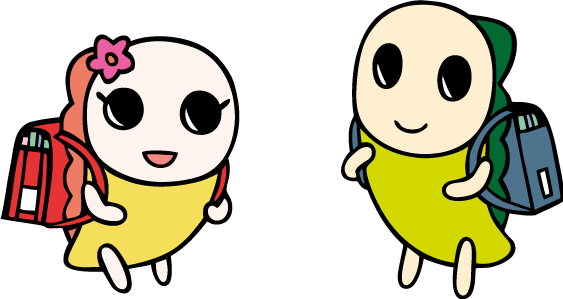 杉並区就学支援シート　　　　　　　　　　　　　　　　　杉並区教育委員会お子さんの氏名（　　　　　　　　　　　）男・女　平成　　年　　月　　日生１　保護者が記入してから、保育園・幼稚園等に記入を依頼してください。療育機関に定期的に通っている方は、次ページの療育機関の欄もお願いします。すでに担当者から別紙で書いていただいている方は、保護者の欄のみで結構です。２　療育関連機関等で継続的な相談や指導を受けている方は担当者に記入を依頼してください。　　　（今までの指導で大切にしてきたことや就学後も必要と思われる内容・配慮事項等。）３　就学後の学校生活について、保護者のお考えをお書きください。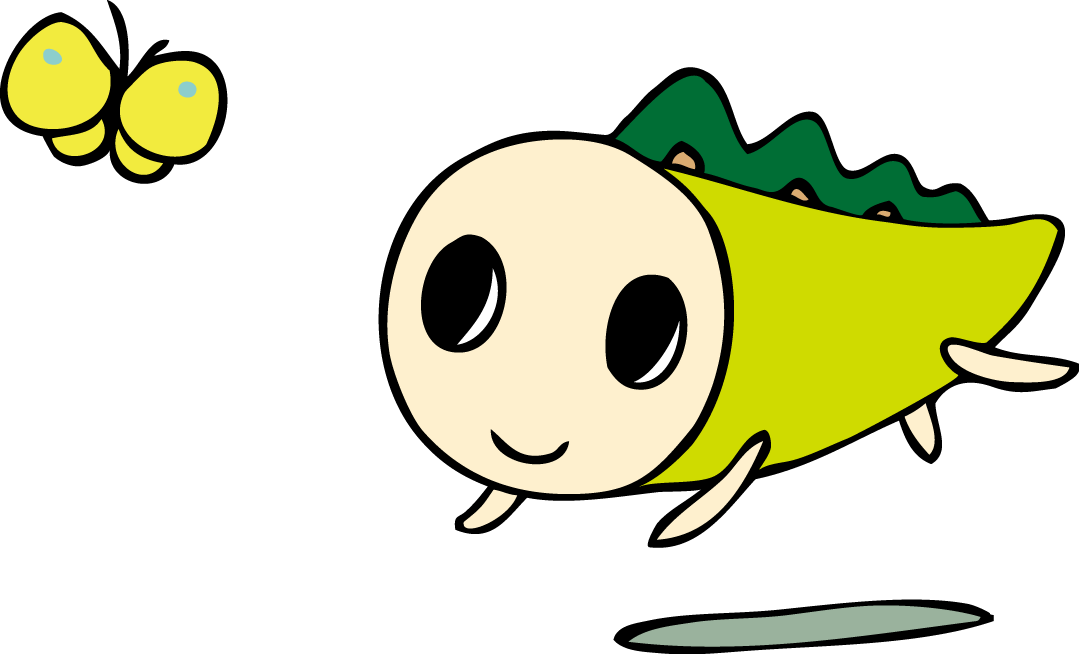 【問い合わせ先】教育委員会事務局特別支援教育課　（電話：５９２９－９４８１）　（フリガナ）お子さんの氏名　　保護者の氏名　　連絡先（電話）　項　目　　観　点　項　目　　観　点保護者の方から記入日　　   年 　  月　　 日記入者（　　　　　  　　　）　保育園・幼稚園・療育施設の方から記入日　　　 　年　  　月 　　日所属機関名（　　　　　　　　　　）担当者氏名（　　　　　　　　　　）保育園・幼稚園・療育施設の方から記入日　　　 　年　  　月 　　日所属機関名（　　　　　　　　　　）担当者氏名（　　　　　　　　　　）学習面学習面言葉の理解・聞く、書く、話す・表出の仕方、表現数の理解音楽、絵、工作学習態度言葉の理解・聞く、書く、話す・表出の仕方、表現数の理解音楽、絵、工作学習態度身体状況身体状況運動能力・歩く、走る、跳ぶ、泳ぐ・手指の動作病気　等運動能力・歩く、走る、跳ぶ、泳ぐ・手指の動作病気　等生活面生活面基本的生活習慣・身辺処理着脱（服、運動着、靴）と整理食事（量、偏食、態度）、排泄、睡眠、清潔・健康・保健安全行動基本的生活習慣・身辺処理着脱（服、運動着、靴）と整理食事（量、偏食、態度）、排泄、睡眠、清潔・健康・保健安全行動項　目　  観　点項　目　  観　点保護者の方から保護者の方から保護者の方から保育園・幼稚園・療育施設の方から対人関係対人関係コミュニケーション・集団活動への参加（小・大）・子ども同士の関わり、大人・教師との関係・相手の気持ちの理解コミュニケーション・集団活動への参加（小・大）・子ども同士の関わり、大人・教師との関係・相手の気持ちの理解その他その他全体的な行動・集中力、落ち着き・衝動性・情緒の安定・こだわり等全体的な行動・集中力、落ち着き・衝動性・情緒の安定・こだわり等就学先の学校に期待すること・思いなど